ст. КамышеватскаяОб итогах конкурса на звание «Лучший орган территориального общественного самоуправления Камышеватского сельского поселения Ейского района»В соответствии с постановлением Законодательного Собрания Краснодарского края от 28 февраля 2007 года № 2936 – П «О краевом конкурсе на звание «Лучший орган территориального общественного самоуправления», распоряжением администрации муниципального образования Ейский  район от 27 февраля 2020 года  № 66-р « «О проведении конкурса на звание «Лучший орган территориального общественного самоуправления» Совет Камышеватского сельского поселения решил:1. Признать победителем конкурса на звание «Лучший орган территориального самоуправления» 2023года территориальное общественное самоуправление № 6 Камышеватского сельского поселения Ейского района.2. Общему отделу администрации Камышеватского сельского поселения Ейского района (Афанасьева):1) до 29 декабря 2023 года направить настоящее решение в районную комиссию по подведению итогов конкурса на звание «Лучший орган территориального общественного самоуправления»;2) обнародовать настоящее решение  в установленные законом сроки и разместить на официальном сайте муниципального образования Ейский район в разделе «Администрации поселений» в сети «Интернет».3. Настоящее решение вступает в силу со дня его подписания.Глава Камышеватского сельского поселения Ейского района                                                               И.Е.АфанасьеваПредседатель Совета Камышеватскогосельского поселения Ейского района                                               В.П.Чебышева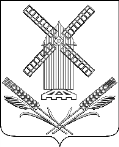 СОВЕТ КАМЫШЕВАТСКОГО СЕЛЬСКОГО ПОСЕЛЕНИЯЕЙСКОГО РАЙОНАРЕШЕНИЕСОВЕТ КАМЫШЕВАТСКОГО СЕЛЬСКОГО ПОСЕЛЕНИЯЕЙСКОГО РАЙОНАРЕШЕНИЕСОВЕТ КАМЫШЕВАТСКОГО СЕЛЬСКОГО ПОСЕЛЕНИЯЕЙСКОГО РАЙОНАРЕШЕНИЕот «21»декабря 2023г.                                                                      № 190от «21»декабря 2023г.                                                                      № 190от «21»декабря 2023г.                                                                      № 190